Урок  биологии в 8 классеТема урока: Витамины.Место урока в рабочей программе: второй  урок в разделе «Обмен веществ и энергии».Цель: организация продуктивной деятельности школьников, направленной на достижение ими следующих результатов:1. предметных: - понимание витаминов как веществ, необходимых для регуляции обмена веществ, их роли в организме, содержании в пище;- представление о суточной потребности организма в витаминах;- проявления авитаминозов и меры их предупреждения.   2. метапредметных: освоение способов деятельности: познавательной: определение структуры объекта познания,  поиск и выделение значимых функциональных связей между частями целого;использование для познания окружающего мира различных методов (наблюдение, эксперимент);выделение характерных причинно-следственных связей;сравнение, сопоставление, ранжирование объектов по одному или нескольким  предложенным основаниям, критериям;умение различать  факт, доказательство, гипотезу.информационно-коммуникативной: умение вступать в речевое общение, участвовать в диалоге (понимать точку зрения собеседника, признавать право на иное мнение);владение монологической и диалогической речью; приведение примеров, подбор аргументов, формулирование выводов;отражение в устной и письменной форме результатов своей деятельности.рефлексивной: осознанное определение сферы своих интересов и возможностей;поиск и устранение возникших трудностей;умение работать в группе и индивидуально;владение навыками контроля и оценки своей деятельности, оценивание своих учебных достижений;умение ставить личностные цели  и оценивать степень их достижения. 3. личностных: развитие умения учиться самостоятельно;развитие умения контролировать процесс и результат своей деятельности;научиться применять знания  к решению новых  проблем;обогащение словарного запаса для умения точно и грамотно излагать свои мысли;совершенствование умения выдвигать гипотезы, отыскивать доказательства и рассуждать логично.Тип урока:по ведущей дидактической цели:  урок изучения нового материала;по способу организации деятельности: индивидуально-групповой;по ведущему методу обучения: проблемно-поисковый.Методы обучения:  проблемно-поисковый (решение проблемных задач); словесные (беседа, диалог); наглядные (работа с рисунками, схемами, учебником); практические (составление схем, таблиц, поиск информации); дедуктивные (анализ, применение знаний, обобщение).Оборудование и материалы:для учителя:  компьютерная презентация, компьютер, проектор; «витаминная корзина» - аскорбиновая  кислота, апельсин, апельсиновый сок, лук, пшено, гречка,  ржаной хлеб, овсяная крупа, печень, морковь, фасоль, сыр,  яйцо, рыбий жир (аквадетрим), картинка с изображением  солнца;   для учащихся: маршрутный лист, сигнальные карточки; оборудование для выполнения лабораторной работы; пробирка, пипетка, вода, крахмальный клейстер, йод, раствор аскорбиновой кислоты, сок лука, апельсин, апельсиновый сок.Этапы урока:Ход урока:ПРИЛОЖЕНИЕ IМаршрутный листТема урока: Витамины – «эликсир жизни». 
Фамилия, имя ______________________________Оценивание работы:
2 балла  -  если вы считаете, что достаточно потрудились в поиске решения предлагаемого задания;
1 балл  -  если чувствуете, что выяснили для себя смысл задания с помощью одноклассников, но могли бы приложить больше усилий для самостоятельного поиска ответа.Задание 1. Составление рассказа о витаминах по плану:   _________План 
1. Роль в организме
2. Авитаминоз 
3. Признаки заболевания
4. Где содержится
5. Суточная норма
                  Публичная защита витамина           _________Задание 2. Работа по карточкам:   Задание 3. Определение витамина С                 _________Инструкция:Налейте в пробирку 1 мл крахмального клейстера Добавьте 10 мл воды Капните  1 каплю йода Добавляйте и считайте по 1 капле того вещества, содержание витамина С в котором надо определить. Сделайте вывод о содержании витамина. Отчет оформите в виде таблицы.Итоговое количество баллов  ________Оценка  за урок:13-14 баллов – «5»10- 12 баллов – «4»7 -11 баллов – «3»ПРИЛОЖЕНИЕ IIПРИЛОЖЕНИЕ III«Путешественники»  Во время одной из экспедиций Христофора Колумба часть экипажа заболела. Дёсны у моряков начали кровоточить, зубы выпадали. Моряки попросили их высадить на какой – либо остров, чтобы они могли спокойно там умереть. Через несколько месяцев на обратном пути корабли Колумба вновь подошли к берегу этого острова. Каково же было изумление прибывших, когда они встретили своих товарищей живыми и здоровыми. От какой болезни страдали моряки? Почему они выздоровели?«Врачи» 
Голландский врач Эйкман в 1896 году, работая на острове Ява, исследовал заболевание со следующими симптомами: расстройство движений, паралич. Он обнаружил, что среди коренного населения острова процент заболевания был выше среди лиц, питавшихся полированным, очищенным от оболочки рисом. В опытах он установил, что при кормлении кур полированным рисом, у них появляются симптомы, аналогичные проявлениям болезни у человека. 
Как называлась эта болезнь? Из- за чего она возникала? Можно ли предотвратить развитие этой болезни?«Историки»В Англии в конце ХVIII века у населения целых кварталов кости теряли прочность, искривлялись. Из – за чего возникала так называемая «английская болезнь»? Можно ли предотвратить её развитие? «Военные»
Известный актёр, клоун Ю.В.Никулин в книге «Почти серьёзно» рассказывал, что во время Великой Отечественной войны многие солдаты в тёмное время не могли ориентироваться. Во время боя, те солдаты, у которых не было этого заболевания, подносили снаряды к орудиям. 
Чем это было вызвано? Как называется эта болезнь? Из – за чего она возникает? Можно ли предотвратить её развитие?ПРИЛОЖЕНИЕ IV№ п/пЭтап урокаВремя 1.Организационно-мотивационный  этап. 2 мин 2.Этап формулирования темы и цели урока, личностных целей. 3 мин 3.Этап «открытия» новых знаний5 мин4.Первичное закрепление5 мин5 .Лабораторная работа5мин 6.Домашнее задание1 мин7.Изучение нового материала5 мин8.Подведение итогов урока. Рефлексия. 4 мин Этап урокаПродо-лжите-льность Деятельность учителяДеятельность учащихся1.Орга-низаци-
онно-мотива-
цион-
ный  
этап.2 минЗдравствуйте, дорогие ребята и уважаемые взрослые. Как хорошо, что мы приветствуем друг друга каждый день такими словами, то есть желаем здоровья. Здоровье - это самое ценное, что есть у человека. Следовательно, мы должны бережно к нему относиться, постоянно о нем заботиться. На состояние нашего здоровья влияет множество условий. Одно из них – пища. Кроме белков, жиров, углеводов, воды и минеральных солей к нам в организм в очень малых количествах должны поступать еще одни вещества. Хотите узнать, что это за вещества? Тогда вам разрешается задавать любые вопросы, на которые я могу ответить «да» или «нет». Задают вопросы2. Этап форму-лирова-
ния темы 
и цели урока, личнос-
тных целей.3 минИтак, сегодня на уроке мы поговорим о витаминах (слайд 1).  Что вы знаете о витаминах? Вы много знаете о витаминах. Может, и не стоит их изучать? Что бы вы хотели еще узнать об этих удивительных веществах, которых называют «эликсиром жизни»? Ответы детей Определение личностной цели (слайд 2), отметить ее в маршрутном листе (ПРИЛОЖЕНИЕ I)3. Этап «откры-тия» новых знаний5 минВитамины – органические вещества, поступающие с пищей, необходимые для регуляции обмена веществ. Если  витамины в организме отсутствуют, возникает заболевание – авитаминоз.В настоящее время известно более 25 витаминов. Их обозначают латинскими буквами А, В, С, D и т. д.  Некоторые из них образуют целые группы, например, витамин В. Для того, чтобы было понятно, о каком именно витамине идет речь, внизу справа ставят индекс, например, В6,  В12. Все витамины делятся на две большие группы: водорастворимые и жирорастворимые (слайд 3). У меня на столе  поднос  с витаминами. Я предлагаю вам  взять по одному витамину. А теперь разобьемся  на группы. Кто выбрал аскорбиновую кислоту, апельсин, апельсиновый сок, лук  – витамин С (получает карточку). У кого пшено, гречка,  ржаной хлеб, овсяная крупа – витамин В (получает карточку). Печень, морковь, фасоль, сыр – витамин А. Кому досталась печень, яйцо, рыбий жир (аквадетрим) и солнышко  – витамин D (получает карточку). Находим каждый свое место и продолжаем работать. Откройте учебники на стр. 189. Группа С находит материал про витамин С и готовит о нем рассказ по плану (слайд 4). Аналогично работают группы В, А и D (слайд 5, 6, 7, 8).После самостоятельной работы с текстом учебника учащиеся выступают с рассказом о витамине.Оцените свою работу  в маршрутном листе (слайд 9). Я предлагаю вам обобщенную таблицу о витаминах (Приложение II). Можете пользоваться ею сейчас на уроке и вклеить в рабочую тетрадь.Деление витаминной корзиныРабота с текстом учебникаРассказ о витамине. Оценка работы в маршрутном листе4. Перви-чное закре-пление5 минА сейчас я предлагаю вам сыграть несколько ролей. Каждая группа вытягивает по карточке с заданием (Приложение III). На обсуждение дается одна  минут. Затем вы должны представить ответ.  Кто согласен, поднимает зеленую карточку (слайд 10). Если у кого-то другое мнение, поднимает красную карточку. Оцените свою работу в маршрутном листе.Групповая работа по карточкам, обсуждение вариантов ответов. Оценка в маршрутном листе5. Лабо-раторная работа5 минПрисутствие некоторых витаминов в продуктах питания можно определить в домашних условиях. Сейчас мы попробуем определить содержание витамина С (слайд 11). (Выполнение лабораторной работы  по инструкции). Давайте сделаем вывод: где содержится витамин С. Как вы думаете, почему в  консервированном апельсиновом соке витамина С содержится очень мало? Что нужно делать для того, чтобы сохранить витамины?Выполнение лабораторной работыОтветы детей6. Дома-шнее задание1 минЭтот вопрос будет домашним заданием: составить памятку  «Как сохранить витамины в пище» (слайд 12).Запись домашнего задания в дневник7. Изуче-ние нового матери-ала5 минВ одном из своих стихотворений А.С. Пушкин писал: «Я не люблю весны. Весной я болен». Как вы думаете, с чем это было связано? Весной, устав от долгой зимы, не видя солнца, без свежих фруктов и овощей большинство людей ощущают усталость. Наблюдаются признаки авитаминоза.  Чтобы восполнить запас витаминов в организме, можно воспользоваться синтетическими препаратами, которые в большом количестве продаются в аптеке (слайд 13). Современные витаминные препараты можно разделить на профилактические и лечебные. Первые удовлетворяют 50% суточной потребности организма – их принимают с учетом того, что вторую половину мы получаем с едой. Что касается других, то они дают организму 100% нормы витаминов. Но следует помнить, что передозировка витаминами также вредна, как и их недостаток. Поэтому витамины следует принимать строго по рекомендации доктора. А какие витамины – синтетические или натуральные – полезнее? Конечно  же, натуральные, они легче усваиваются организмом, никогда не вызывают гипервитаминозов, т.е. ими нельзя перенасытить организм , и  никогда не вызывают отравления.Ответы детей8. Подве-дение итогов урока. Рефле-ксия.Подведем итог урока. Витамины – биологически активные вещества, способствующие образованию ферментов в организме человека. Они находятся в  растительной, а так же в животной пище. Для нашего организма нужно очень небольшое количество витаминов в сутки. Если витаминов в организме слишком мало -  это гиповитаминоз, слишком много – гипервитаминоз, если почти нет- авитаминоз (слайд 14). Такое содержание витаминов может привести к болезни или смерти человека.У Пушкина есть и такие строки: «И с каждой осенью я расцветаю вновь». Как вы понимаете смысл его слов? Вот и мы сейчас будем пожинать плоды своего труда (слайд 15).Плоды – дело прошло полезно, плодотворно.Цветок – довольно неплохо.Витаминная трава – что-то было, конечно, но могло быть и лучшеЖёлтый лист – пропащий день. (ПРИЛОЖЕНИЕ IV)А теперь подсчитаем итоговое количество баллов: 
13-14 баллов – «5»10- 12 баллов – «4»7 -11 баллов – «3»Спасибо, ребята, за работу. Желаю всем 12 месяцев крепкого здоровья, 52 недели хорошего настроения и 365 дней приятного аппетита и  натуральных витаминов.Рефлексия Подсчет баллов, выставление оценокСписок личностных целейРазвитие умения учиться самостоятельно;Развитие умения контролировать процесс и результат своей деятельности;Научиться применять знания  к решению новых  проблем;Обогащение словарного запаса для умения точно и грамотно излагать свои мысли;Совершенствование умения отыскивать доказательства и рассуждать логично. Моя личностная цель №______«Военные»«Врачи» «Историки»«Путешественники» Оценка Исследуемое веществоЧисло капельРанжирование Апельсин Апельсиновый сокАскорбиновая кислотаЛук Витамин Значение в организмеЗаболе-вание Признаки гиповитаминозаГде содержитсяСуточная нормаС Участвует в синтезе белков, антителЦинга Кровотечение десен, выпадение зубов, ослабление организмаШиповник, черная смородина, лимоны, капуста50-100 мгВ Участвует в работе окислительных ферментовБери-бериПараличи, судороги, сердечная недостаточность, мышечная слабость, отекиЗерна злаковых растений, мука грубого помола, гречневая и овсяная крупы 5 мгАНеобходим для нормального роста эпителиальных тканей. Участвует в работе ферментов при образовании зрительного пигмента родопсина. Может синтезироваться из каротина.«Куриная слепота»Изъязвление кожи и слизистых оболочек, неспособность видеть в слабоосвещенном помещенииПечень, сливочное масло, сыры, морковь, абрикосы, тыква 1 мгDНеобходим для нормального развития костейРахит Кости теряют прочность и искривляютсяРыбий жир, печень, яичный желток. Образуется в коже под влиянием ультрафиолето-вых лучей5 мг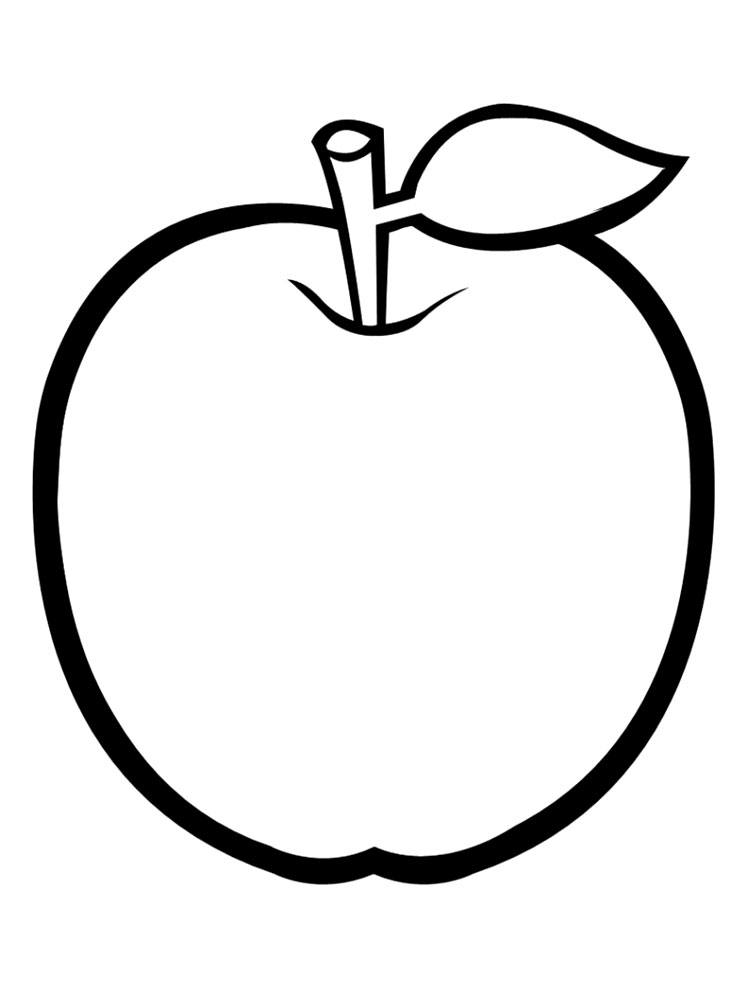 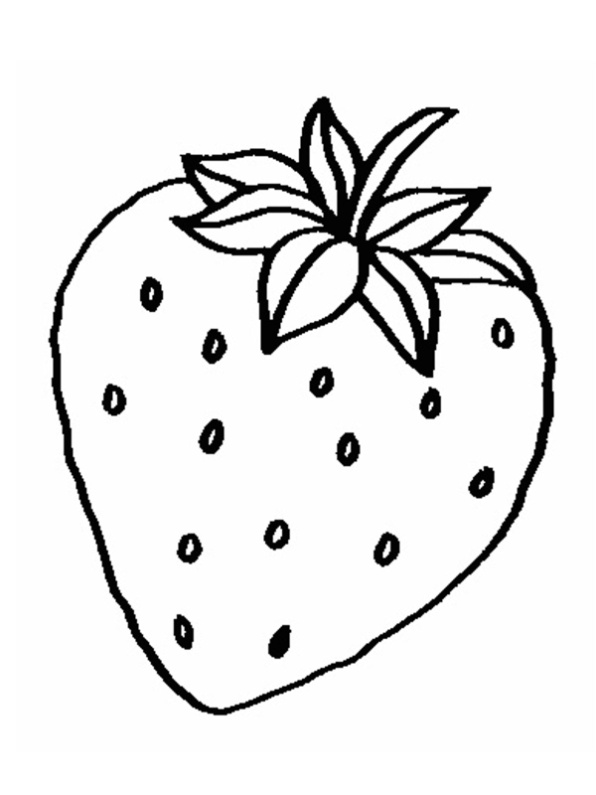 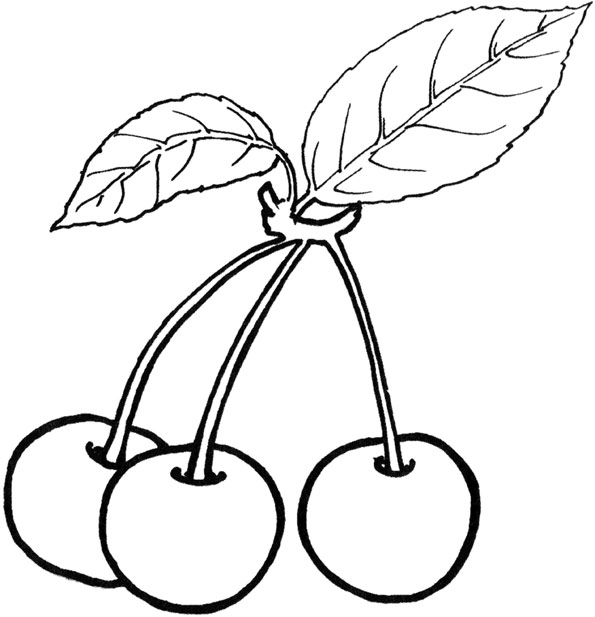 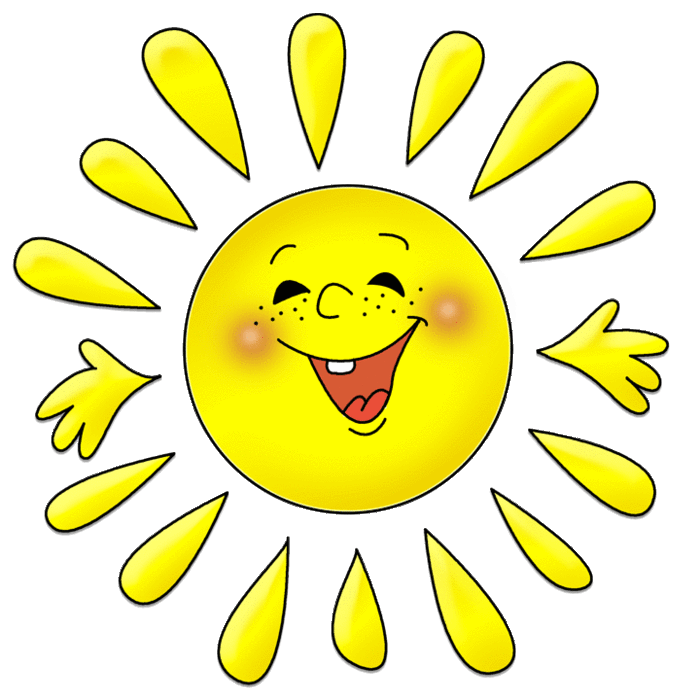 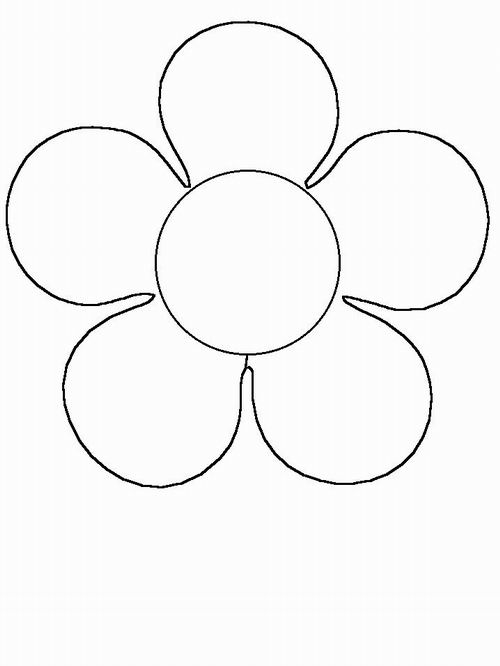 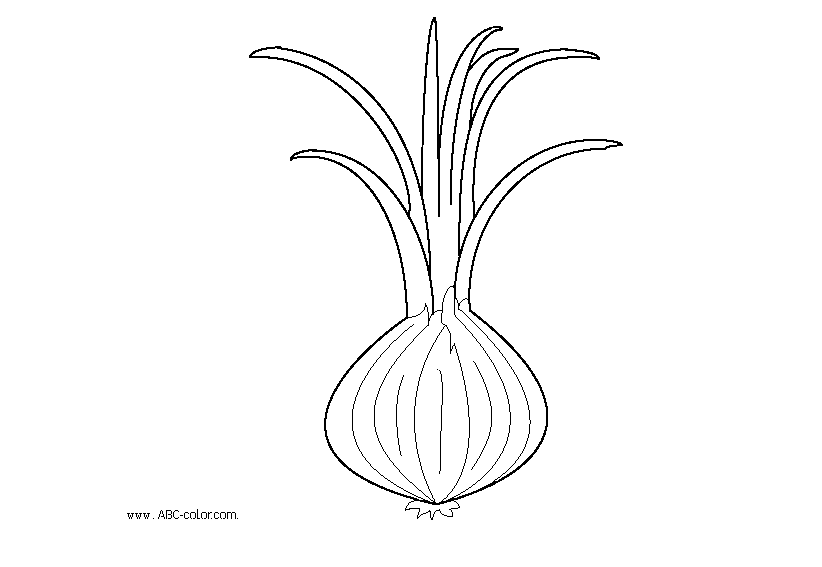 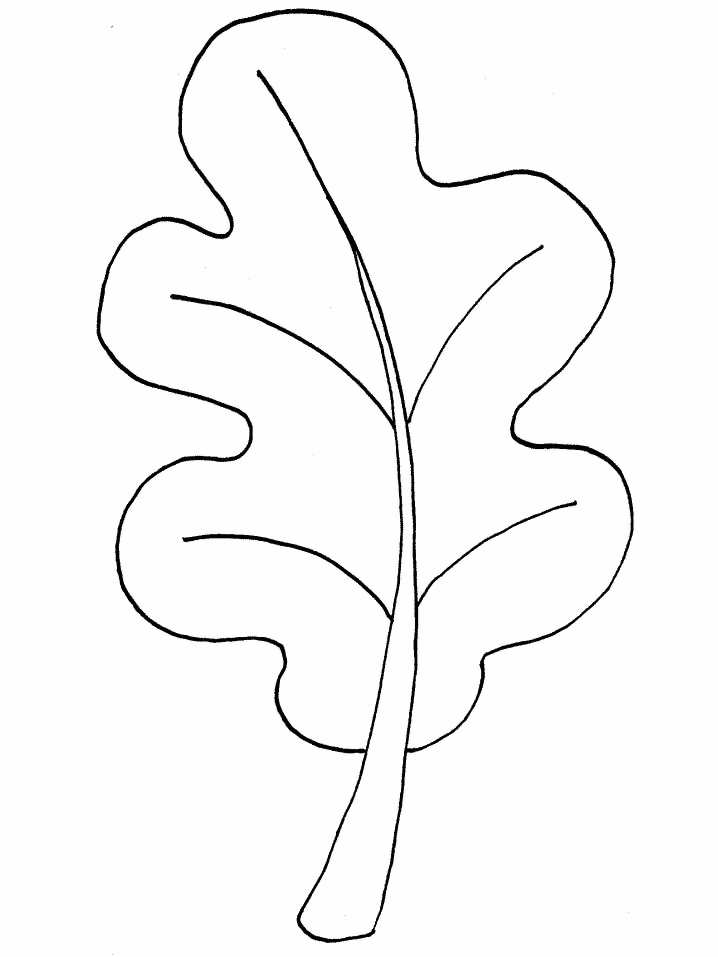 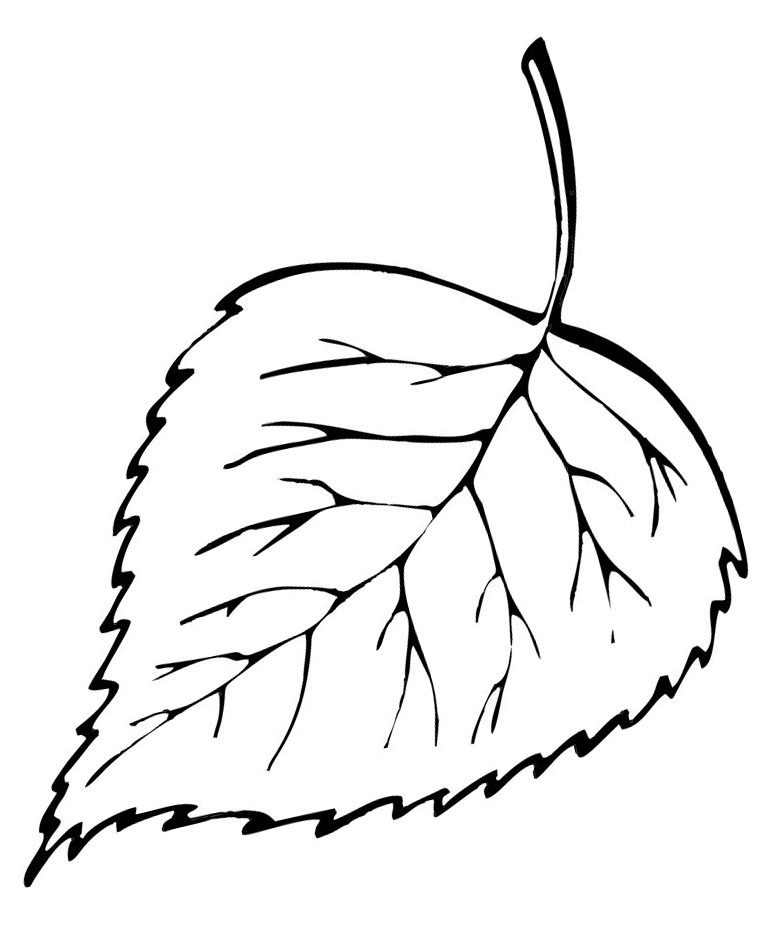 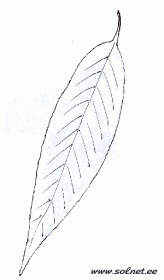 